Creative Write #1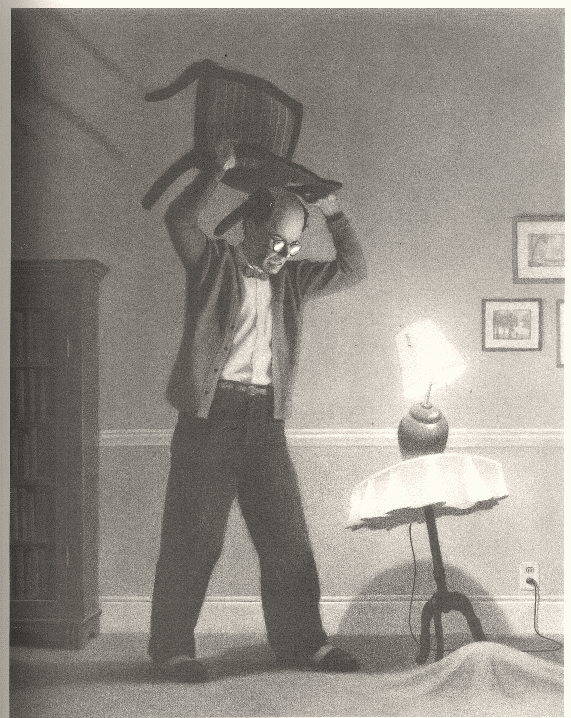         Two weeks passed, and it happened again.Creative Write #1        Two weeks passed, and it happened again.